GCSE Mathematics1MA1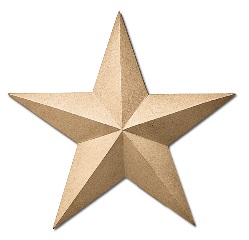 Problem-solving questions 2Foundation Tier Time: 2 hours You should have: Ruler graduated in centimetres and millimetres, protractor, pair of compasses, pen, HB pencil, eraser.Calculator permitted Questions with * could be seen on Higher Tier1. 	The diagram shows a parallelogram drawn on a centimetre square grid.(a) 	Work out the area of the parallelogram.(1)(b) 	On the grid, draw a triangle that has the same area as the parallelogram.(1)(Total for question 1 is 2 marks)___________________________________________________________________________2. 	Here is a petrol gauge for a petrol tank.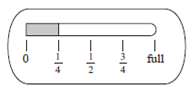 When it is full the petrol tank holds 56 litres of petrol.One litre of petrol costs £1.20(a) 	(i) 	What fraction of the petrol tank is empty?(ii) 	How many more litres are needed to fill up the petrol tank?(1)(b) 	How much more will it cost to fill the petrol tank up with petrol?(2)(Total for question 2 is 3 marks)___________________________________________________________________________3. 	Here is a squareSome of these squares can be used to make rectangle A and rectangle B.(a) 	(i) 	Work out the area of rectangle A and rectangle B.(ii) 	Work out the number of 2 × 2 squares that fit into rectangle A and rectangle B.(1)Avi says that you need 2 more squares to make rectangle A than to make rectangle B.  (b) 	Is Avi correct?   You must show all your working.(2)(Total for question 3 is 3 marks)___________________________________________________________________________4. 	The diagram shows a rectangle ABCD and a shaded parallelogram EBFD.	                                                    F                   C(a) 	(i) 	Work out area of the rectangle ABCD.(ii) 	Work out the area of triangle DAE.(1)(b) 	Work out the area of the shaded parallelogram.(2)(Total for question 4 is 3 marks)___________________________________________________________________________5. 	The table shows information about the cost of hiring a concrete mixer from two companies.Hugh wants to hire a concrete mixer for 8 days. 
He will hire the concrete mixer from either Hanover or Windsor. 
Hugh wants to pay the least amount of money.(a) 	(i) 	Work out the cost for Hanover.(ii) 	Work out the cost for Windsor.(2)(b) 	Which company should he choose? 
Give a reason for your answer.     (1)(Total for question 5 is 3 marks)___________________________________________________________________________6. 	A supermarket is carrying out a promotion in January.Andrew is collecting vouchers from the supermarket.Each red voucher is worth 5 points.Each blue voucher is worth 9 pointsEach yellow is worth 12 points.Andrew collects 120 vouchers in January.of the vouchers are red.35% of the vouchers are blue.The rest of the vouchers are yellow.To get a prize Andrew must collect at least 1000 points in January.(a) 	Work out the number of(i) 	red vouchers,(ii) 	blue vouchers.(1)(b) 	Work out the number of yellow vouchers.(1)(c) 	Work out the number of points for the (i) 	red vouchers,(ii) 	blue vouchers,(iii) 	yellow vouchers.(1)(d) 	Work out the total number of points for all the vouchers(1)(e) 	Will Andrew get a prize in January?     	You must give a reason for your answer.(1)(Total for question 6 is 5 marks)___________________________________________________________________________ 7. 	Anish is a student. He wants buy a jumper online.The jumper is sold in two online shops, shop A and shop B.Anish wants to pay the least amount of money for the jumper.(a) 	Work out the cost of the jumper from (i) 	shop A,(ii) 	shop B.(3)(b)	Which online shop should Anish choose?  You must give a reason for your answer.(1)(Total for question 7 is 4 marks)___________________________________________________________________________8. 	Here are the first four numbers of an arithmetic sequence	−3	1	5	9Work out, in terms of n, the nth term of the arithmetic sequence.	(2)The nth term of a different arithmetic sequence is 9n – 52 Find a number that is in both sequences. (2)(Total for question 8 is 4 marks)___________________________________________________________________________9. 	A factory makes wooden blocks in the shape of a cuboid.Each wooden block measures 16 cm by 8 cm by 15 cm.The wooden blocks are packed into boxes.Each box measures 0.8 m by 1.2m by 1.5 m.(a) 	Convert 0.8m, 1.2m and 1.5m into centimetres.(1)(b) 	Work out the volume of the (i) 	wooden blocks,(ii) 	box.(1)(c) 	Work out the greatest number of wooden blocks that can be packed in each box.(2)(Total for question 9 is 4 marks)___________________________________________________________________________10.	Jean wants to paint a rectangular wall in her garden.The wall is 1.8 m high and 36 m long.She finds some information about tins of paint.Paint is sold in 1.5 litre tins and 5 litre tins. Each 5 litre tin costs £12.50Each 1.5 litre tin costs £3.75One litre of paint covers 6m2.Jean wants to pay the least amount of money.(a) 	Work out the area of the wall.(1)(b) 	Work out the number of litres of paint needed.(1)(c) 	(i) 	Work out the number of 5 litre tins needed.(ii) 	Work out the number of 1.5 litre tins needed(1)(d) 	Work out the cost of the paint Jean needs to buy. You must give a reason.   (2)(Total for question 10 is 5 marks)___________________________________________________________________________11. 	Erin sells homemade strawberry jam in jars.The table shows her sales for the first 3 weeks.The mean number of jars sold in the first 4 weeks was 30 jars.(a) 	Work out the number of jars sold in the first four weeks.(1)(b) 	(i) 	Work out the number of jars sold in the first three weeks.(ii) 	Work out how many jars were sold in week 4(2)(Total for question 11 is 3 marks)___________________________________________________________________________12. 	Here is a square and a rectangle.	Width                   LengthThe square has an area of 100 cm2.The length of the rectangle is three times the width of the rectangle.The perimeter of the square is the same as the perimeter of the rectangle.(a) 	Work out the length of the square.(1)(b) 	Work out the perimeter of the square(1)(c) 	(i) 	Work out the length of the rectangle.(ii) 	Work out the width of the rectangle.(1)(d) 	Work out the area of the rectangle.(2)(Total for question 12 is 5 marks)___________________________________________________________________________13. 	ABC is an isosceles triangle.(a) 	Explain why 4x + 35 = x + 50(1)(b) 	Solve 4x + 35 = x + 50(1)(c) 	(i) 	Work out angle BAC and BCA.(ii) 	Work out the size of angle ABC.     (2)(Total for question 13 is 4 marks)___________________________________________________________________________*14. 	Here is some information about the sports played by members of a sports club.	90 people are members of the club.	44 members play tennis.          	32 members play badminton.	14 members play tennis and badminton.      Draw a Venn diagram to show this information.(3)One of the members is chosen at random.Work out the probability that this member does not play badminton and does not play tennis.(2)(Total for question 14 is 5 marks)___________________________________________________________________________*15. 	Asha and Pam share £360 in the ratio 4:5(a) 	Work out the amount of money Asha and Pam each receive.(1)Pam then gives some of her money to Asha so that they each have the same amount.(b) 	(i) 	How much more money does Pam have than Asha.(ii) 	Work out how much money Pam gives to Asha.(2)(Total for question 15 is 3 marks)___________________________________________________________________________*16. 	Here is a 4-sided spinner.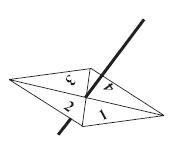 The sides of the spinner are labelled 1, 2, 3 and 4The spinner is biased.The probability that the spinner will land on 1 and the probability that the spinner will land on 3 is given in the table.The probability that the spinner will land on 2 is twice the probability that it will land on 4Sandeep is going to spin the spinner 400 times.(a) 	Work out the probability that the spinner lands on 2 or 4(1)(b) 	Work out the probability that the spinner lands on 2 (1)(c) 	Work out an estimate for the number of times it will land on 2(2)(Total for question 16 is 4 marks)___________________________________________________________________________*17. 	Three apples and four bananas cost 90pOne apple and two bananas cost 40p(a) 	Write down an equation in terms of a (apple) and b (banana) for: (i) 	three apples and four bananas cost 90p,(ii) 	one apple and two bananas cost 40p.(1)(b) 	Work out the cost of one apple and the cost of one banana.(3)(Total for question 17 is 4 marks)___________________________________________________________________________18. 	Joy found an object on a beach in the shape of a cuboid.The mass of the object is 1.23 kg.Joy thinks that the object is made of bronze.(a) 	Work out the volume of the object.(1)(b) 	Convert the mass of the object into grams.(1)(c) 	(i) 	Work out the density of the object.(ii) 	Use the information in the table to see if Joy could be correct.You must give a reason.   (2)(Total for question 18 is 4 marks)___________________________________________________________________________*19. 	The diagram shows two identical squares. Diagram A shows a shaded circle inside a square.Diagram B shows a shaded quarter circle inside a square.(a) 	Find an expression of the shaded area in diagram A.(1)(b) 	Find an expression of the shaded area in diagram B.(1)(c) 	Is the shaded area in diagram A equal to the shaded area in diagram B?You must show your working.    (1)(Total for question 19 is 3 marks)___________________________________________________________________________*20. 	The diagram shows two triangles, ABD and BCD.ADC is a straight line.(a) 	Work out the length of BD.(1)(b) 	Work out the length of AD. Give your answer correct to 3 significant figures.(2)(Total for question 20 is 3 marks)___________________________________________________________________________Cost of hiring concrete mixerCost of hiring concrete mixerCost of hiring concrete mixerCost of hiring concrete mixerCompanyFirst dayAll other daysDelivery and collectionHanover£16.75£6.95FreeWindsor£8.90£8.25£7.50WeekNumber of jars sold118237326Number 1234Probability0.320.23MetalDensity g/cm3Brass 8.73Bronze9.90Copper8.60QnAnswerMarkNotes1(a)61P1 process to work out the area of the parallelogram,         e.g. 4 + 1 + 1(b)Correct diagram1A1 correct triangle drawn with an area of 6cm22(a)and 421P1 process to find a fraction of a quantity,                            e.g.  × 56 (= 14) or  × 56 (= 42) (b)£50.402P1 process to find the cost of the petrol needed,                           e.g. “42” × 1.2 or 56 × 1.2  ̶  “14” × 1.2A1 £50.4(0)3(a)12 and 101P1 process to find the number of squares for rectangle A or rectangle B or using a strategy to see how many square fit into the rectangles,                  e.g. 8 × 6 ÷ 2 × 2 or  10 × 4 ÷ 2 × 2 or 4 × 3 or 5 × 2(This could be drawn on the diagram)  (b)Yes with correct working2P1 process to find the difference in the number of squares,e.g. “48” ÷ “4” ̶  “40” ÷ “4” or  “(48 – 40)” ÷ 4   or 12 − 10  (this could come from drawing 12 squares and 10 squares on the diagrams) or 4 × 3 − 5 × 2C1 Yes with 12 and 10 seen  4(a)60 and 61 P1 process to find the area of the rectangle or a triangle e.g. 6 × 10 = 60 or 0.5 × 2 × 6 = 6 (b)482P1 correct process to find the shaded area,                                                 e.g. “60” – “6” – “6” A1 cao5(a)65.4(0)74.152P1  process to find the cost of Hanover or Windsor,e.g. [16.75 + 7(6.95)] or [8.90  + 7(8.25) + 7.5]P1 process to find the cost of Hanover and Windsor,e.g. [16.75 + 7(6.95) + 0] and [8.90  + 7(8.25) + 7.5](b)Hanover and reason1C1 for 65.4(0) and 74.15 and Hugh should choose Hanover as it is cheaper oe6(a)40 and 421P1 process to find the number of red vouchers or number of blue vouchers,  e.g. × 120 = 40 or 35% of 120 = 42(b)381P1 process to find the number of yellow vouchers,               e.g. 120 – “40” – “42” = 38(c)200, 378, 4561P1 process to find the value of the points,                              e.g. “40” × 5 or “42” × 9 or “38” × 12(d)10341P1 process to find the total value of the points,                       e.g. “40” × 5 + “42” × 9 +  “38” × 12(e)Yes as 1034 is greater than 10001C1 Yes as 1034 is greater than 10007(a)25.60 and 24.283P1 process to calculate a reduction, e.g. × 32P1 process to work with percentages,e.g. to find 20% or 80% or 45% or 55% of amountsP1 complete process to find total cost for shop A and shop B, e.g.( ) or (0.55 × 39.60 + 2.50)(b)Shop B and reason1C1 25.60 and 24.28 and decision, e.g. Shop B because it is cheaper8 (a)4n – 7 2P1 process to work out the nth term, e.g. 4n ± kA1 4n – 7(b)282P1 (dep on P1 in (a)) Process to find the common number, e.g. "4n – 7" = 9n – 52                                                                                or  lists at least 5 numbers in the 2nd sequenceA1 for 29  or  65  or  101  etc9(a)80, 120, 1501P1 process to convert units,                                                            e.g. 0.8 m = 80 cm (may be implied later)(b)19201 444 0001P1 process to find the volume, e.g. 16 × 8 × 15 = 1920              and 80 × 120 × 150 = 1 440 000(c)7502P1 process to find the number of blocks,                                 e.g. 1 440 000 ÷ 1920  or 1.44 ÷ 0.00192A1 75010(a)64.81P1 process to find the area of the wall, e.g. 1.8 × 36 = 64.8(b)10.81P1 process to work out the amount of litres needed,                  e.g. “64.8” ÷ 6 = 10.8 (or = 11 litres)(c)3 and 81P1 process to find the number of tins,                                    e.g. “10.8” ÷ 5 = 2.16 = 3 tins                                                         or “10.8” ÷ 1.5 = 7.2 = 8 tins(d)27.502P1 process to work out the cheapest combination of tins,    e.g. “3” × 12.50 or “8” × 3.75 or 2 × 12.50 + 1 × 3.75                     or 4 × 3.75 + 1 × 12.50A1 £27.5011(a)1201P1 process to find the number of jars sold in the first four weeks, e.g. 4 × 30 = 120(b)392P1 process to find the number of jars sold in the fourth week, e.g. “120” – (18 + 37 + 26)A1 cao12(a)101P1 process to find the length of the square, e.g. = 10(b)401P1 process to find the perimeter of the square (or rectangle), e.g.  "10" × 4   (= 40)(c)5 and 151P1 process to find the width and length of the rectangle,     e.g. 3x + x + 3x + x = "40" or 5 and 15(d)752P1 process to find the area of the rectangle, e.g. “5” × “15”A1 cao13(a)Correct reason1C1 Correct reasone.g. Base angles of an isosceles triangle are equal(b)51P1 process to solve the equation, e.g. x = (50 − 35) ÷ (4 − 1)(c)70°2P1 process to work out angle ABC, e.g. 180 – “55” – “55”A1 70*14(a)Correct Venn diagram3P1 start the process to interpret the information given,             e.g. two circles overlapping and correct labelsP1 process to enumerate the Venn diagram,                                    e.g. at least 2 correct from 14 or 30 or 18 or 28A1 correct Venn diagram with 14, 30, 18 and 28 in the correct regions and correctly labelled(b)2P1 process to identify correct region in the Venn diagram, e.g. “28” ÷ 90 A1  oe*15(a)160 and 2001P1 process to start to find a share for Asha or Pam,                   e.g. 4x + 5x = 360 or 360 ÷ 9 = 40 or 160 or 200(b)202P1 process to find the amount of money given,                     e.g. (“200” – “160”) ÷ 2 or (360 ÷ 2) – “160”                                  or “200” – (360 ÷ 2)A1 cao*16(a)0.451P1 process of subtraction of probabilities from 1,                           e.g. 1 – 0.32 – 0.23 = 0.45(b)0.31P1 process for find the probability on landing on 2,                    e.g. “0.45” ÷ 3 × 2 = 0.3(c)1202P1 process to estimate the number of times it will land on 2, e.g. “0.3” × 400A1 cao*17(a)Two correct equations1P1 process to set up two equations,                                                         e.g. 3a + 4b = 90 and a + 2b = 40(b)Apple is 10pand banana is 15p3M1 correct method to eliminate one variableM1 correct method to find the second variableA1 cao18(a)123.8761P1 process to find the volume of the object,                             e.g. 6.2 × 5.4 × 3.7 (= 123.876)(b)12301P1 process to convert units, e.g. 1.23 × 1000  (= 1230)(c)Joy is correct and reason2P1 process to see if Joy is correct                                         e.g. (density =) 1230 ÷ “123.876” (= 9.93)                                        e.g.  (mass =) 9.9 × “123.876”  (= 1226.3724)C1 Joy is correct and reason from correct figuresAccept Joy is wrong as brass is 9.90 and this object has density 9.92*19(a)Correct expression1P1 process to find the shaded area in diagram A, e.g. (b)Correct expression1P1 process to find the shaded area in diagram B,                     e.g.  (c)Yes1C1 Yes and both areas correct*20(a)10.54 to 10.551P1 process to find the length of BD,                                      e.g. 16.4 × sin40 (= 10.54 to 10.55)(b)6.142P1 process to find the length of  AD,                                               e.g. A1 6.14 to 6.21